Wirtschaft. Das IHK-Magazin für München und Oberbayern   5/2022
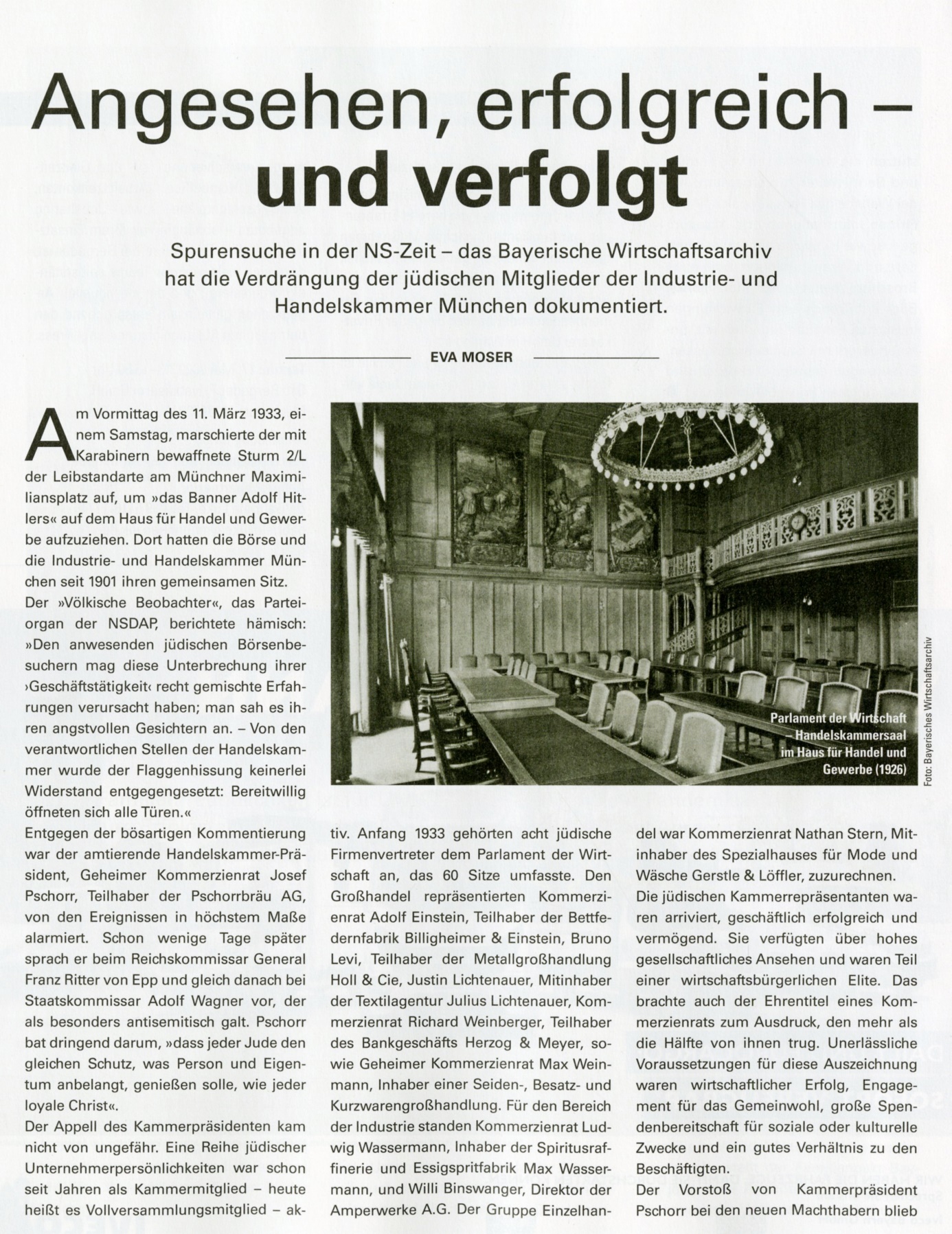 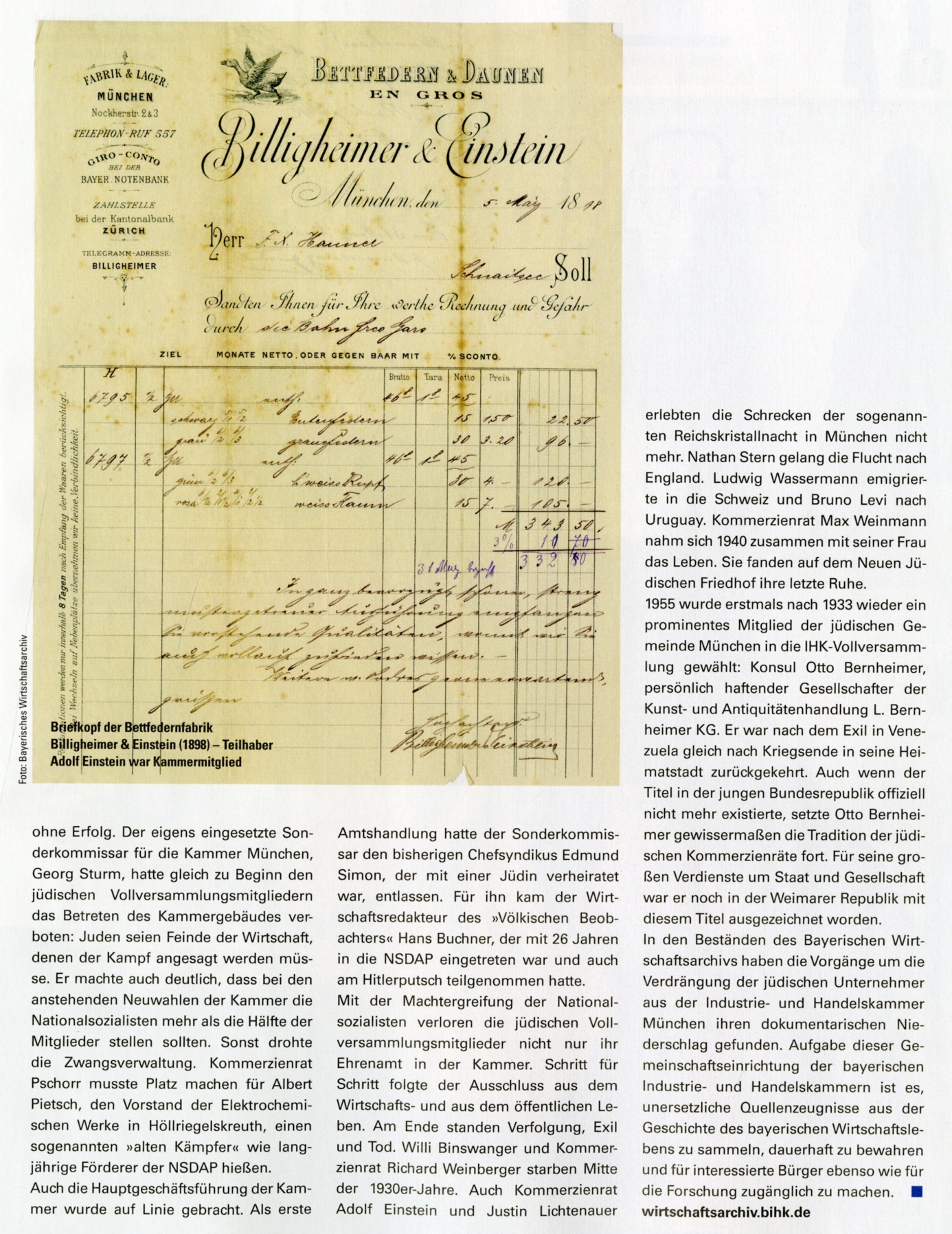 